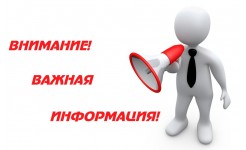 РАЗЪЯСНЕНИЯ ПО ОРГАНИЗАЦИИ ОБУЧЕНИЯ С ИСПОЛЬЗОВАНИЕМ ДИСТАНЦИОННЫХ ОБРАЗОВАТЕЛЬНЫХ ТЕХНОЛОГИЙ      С 6 апреля 2020 г. до особого распоряжения  в МКОУ ГСОШ  для обучающихся 1-11 классов будет введено обучение с использованием дистанционных образовательных технологий.       Ежедневно по всем предметам учебного плана в соответствии с расписанием уроков педагоги школы будут проводить уроки с применением электронного обучения и дистанционных образовательных технологий.        Это занятия с изучением нового материала, контрольными работами, тестами, подготовкой к ЕГЭ и ОГЭ, только в домашней обстановке.     Порядок организации урока определяется учителем-предметником самостоятельно.  Освоение материала по теме урока может предусматривать: работу  с учебником, работу в режиме on-line и в режиме off-line (материалы, видеоуроки, тесты и задания доступны по  ссылке), использование различных (бесплатных) цифровых образовательных платформ (РЭШ – Российская электронная школа, Учи.ру и др.)       Обучающиеся направляют выполненные задания классному руководителю или учителю-предметнику, прикрепляя фото или сканкопии заданий . При отсутствии у обучающегося проводного Интернета  задание можно отправлять с помощью телефона в мессенджерах(Viber, WhatsApp). Информирование (обратная связь) о достигнутых результатах в режиме дистанционного обучения  осуществляется через классного руководителя или учителя-предметника.      Для обучающихся, не имеющих возможности участвовать в обучении с дистанционной поддержкой (подключиться к сети интернет или по иным причинам), получить материал и домашнее задание, осуществить обратную связь   можно по предварительной договоренности с классным руководителем.       По всем вопросам, возникающим в процессе дистанционного обучения, можно  обращаться к классным руководителям и/или по телефону «горячей» линии школы: 83438721736 (в рабочее время).                 Продолжительность уроков на период дистанционного обучения с 06.04.20201 урок	9.00 – 9.30	10 м. перемена2 урок	9.40 – 10.10	10 м. перемена3 урок	10.20 – 10.50	10 м. перемена4 урок	11.00 – 11.30	15 м. перемена5 урок	11.45 – 12.15	10 м. перемена6 урок	12.25 – 12.55	10 м. перемена7 урок	               13.05 – 13.35Рекомендации для родителей по организации дистанционного обучения ребёнка на домуУважаемые родители!      Обучение ребёнка в дистанционном режиме потребует от Вас учёта некоторых правил для создания учебного пространства в условиях Вашей квартиры. Ещё до получения и настройки оборудования, Вам необходимо продумать, где лучше всего расположить рабочее место ученика.Мы полагаем, что оно должно удовлетворять некоторым важным требованиям:1.Рабочий стол с оборудованием должен находиться недалеко от естественного освещения.2.Лучше, если это будет отдельный стол с прямой столешницей, чтобы можно было установить на нем не только компьютер, но и периферийные устройства, а также специальное и учебное оборудование в безопасном и устойчивом положении.3.Рабочее место с учебным оборудованием должно быть защищено от неконтролируемого доступа маленьких детей, если они есть в доме.4.Все технические средства должны быть расположены недалеко друг от друга, на расстоянии вытянутой руки от ребёнка.5.Оборудование должно быть недоступно домашним животным.6.Для освещения применять обычные светильники (люминисцентные желательно не использовать). Свет должен падать на клавиатуру сверху.7.Со стороны ведущей руки (обычно справа) должно быть оставлено место для ручной работы ребёнка на столе, для записей на бумаге.8.Хорошо, если Вы организуете учебное место своего ребёнка так, чтобы можно было убрать компьютерное оборудование, когда ребёнок его не использует.Уважаемые родители!         Если у Вас (или близких родственников) есть возможность, проследите, чтобы во время онлайн подключений, общих чатов связи был выключен телевизор в комнате, обеспечена тишина и рабочая обстановка. Постарайтесь первое время наблюдать за работой ребёнка на компьютере, процессом обучения в целом и целевым использованием оборудования и Интернета. Это позволит избежать лишних проблем. Обязательно контролируйте время работы ребёнка на компьютере. Старайтесь снижать зрительную нагрузку ребёнка при работе с компьютером в свободное от учёбы время.                           Благодарим Вас за помощь и участие!